fiets helm verslag 1.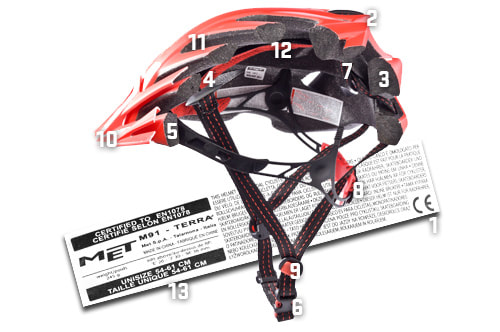 2.
- hoofdbescherming
- aerodynamisch 
- afstelbaar (past op elk hoofd)
3/4.
piepschuim: - demper / beschermend
PS                  - makkelijk te vormen 
                      - licht 
kunststof: - gemakkelijk te vormen 
ABS           - tegen scherpe voorwerpen 
                  - deukt niet in 
binnen voering: - bacteriën dodend 
nylon                  - aan de helm plakken 
                           - zacht
klikverbinding: - dat de helm vast zit aan je hoofd
pc/pet/pom/    - snel open en dicht
abs                    - veert terug 
5.
overlegd met de leraar en informatie van internet 6.
PS: thermisch - +70 tot -10
                         - uitstekend voor vacuumvormen 
        materiaal - slagvast 
ABS: thermisch - +80 tot -20
                           - goed te vacuumvormen en extruderen  
          materiaal - slagvast
nylon: thermisch - +115
             materiaal - hoge treksterkte 
7.
piepschuim -> foam - drukt makkelijk in 
kunststof -> metaal - moeilijk bewerkbaar
binnenvoering -> weg laten - voelt hard aan 
​klikverbinding -> een van bovenstaande kunststoffen 